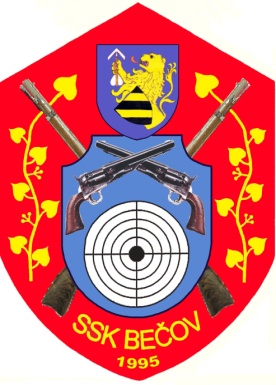                             Plán činnosti SSK při OÚ Bečov č. 0695 na rok 2020Dne 1.2.2020 byla provedena schůze členů SSK Bečov, na níž bylo přijato usnesení o následujících akcích:Plán střeleckých soutěží na střelnici Bečov:So  11.4. - VPi/VRe, MPi/Re, MPu, 3x3+10 – Memoriál Jiřího Pecha,IV.roč.So 6.6. - VPi/VRe, MPi/Re, VPu do ráže 8 mm, 3x3+10So 12.9. - VPi/VRe, MPi/Re, MPu, 3x3+10Změna termínu možná z důvodu nepřízně počasí.Vyhodnocení soutěže „ O putovní pohár SSK Bečov“Pá   29.1.2021,  17,00 – schůze za rok 2020 a plán na 2021Místo konání- restaurace Sportovní hala v BečověSpolečné klubové akce:-    Akce Chata VII.ročník 6.-7.6.2020 od 16,00-střelnice beze zbraní     + OSLAVY 25. VÝROČÍ ZALOŽENÍ KLUBUPoslední výstřel - 19.12.2020Krajská střelecká liga historických zbraní 2020    - 4.4., 6.6., 26.12.-Most Čepirohy, 18.4.-Č. Kamenice, 2.5., 3.10.- Bílina         - ostatní termíny budou upřesněny po zveřejnění ČSS.Krušnohorská liga KVZ 2020         - 1.2.- Louny, 14.3.- Rakovník, 28.3.- Žalany, 18.4.- Ústí nad Labem,            6.9.- Most, 10.10.- Kadaň           Ostatní: Čepirohy: 21.3. Přebor KVZ , 19.9.-Trojklání Termíny brigádBrigády na zvelebení střelnice budou zahájeny v měsíci únoru. Kromě toho bude podle potřeby provedena údržba střelnice před každým  závodem. Čas bude vždy upřesněn. Každý člen dle svých možností odpracuje minimálně 20 hodin, důchodci a ženy nemusí, ale každá aktivita je vítána Klubové tréninkové organizované střelby: 9.5., 10.10. nebo po dohodě se správcem střelnice v souladu s provozním řádem střelnice a za dodržení všech bezpečnostních opatření.Výlety: (Military burza, tankový den Lešany, Bahna, Sahara, prohlídky vojenských opevnění) termíny budou upřesněny.				Výbor  SSK při OÚ Bečov